Benefits of Cloud Computing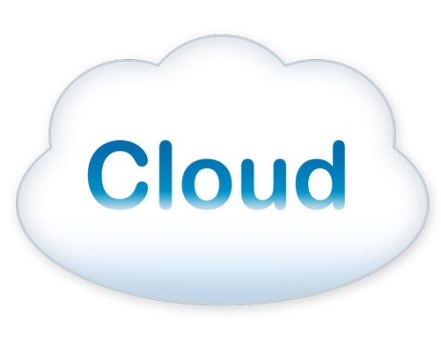 Reduction in requirement for onsite IT.  Outsourcing in this way means a lower skill set is required onsite as there much less internal infrastructure required.Reduction in hardware costs as little or no requirement for onsite servers for application deployment.Increase in organisational agility by increase in speed of adoption of new software and applications.Reduction in headcount by elimination or redeployment of IT staff to more productive work. A further benefit of outsourcing.Elimination of software licences and associated costs and limitations. Outsourcing applications means no need for the organisation to own software licences.Move of IT from high investment and capital expenditure cost, to a pay-as-you-go model. Deploying cloud computing means software and applications plus associated billing are turned on and off as required. BYOD (Bring Your Own Device) leads to elimination of hardware costs. Traditionally, organisations have sourced one machine per user plus per user software licences. These are replaced by an allowance paid to employees for them to purchase the device of their choice – typically a mobile (laptop/tablet).“Green computing” cloud computing users do not need the most powerful machines as they need to be able to browse the internet. Siting servers in data centres rather than onsite may also have environmental benefits but this is open to debate.Adopting cloud computing means end-users have no need for expertise in, nor control over the technology infrastructure "in the cloud" that supports them.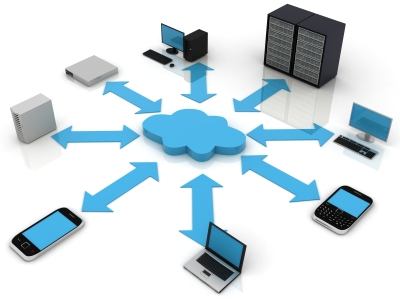 `